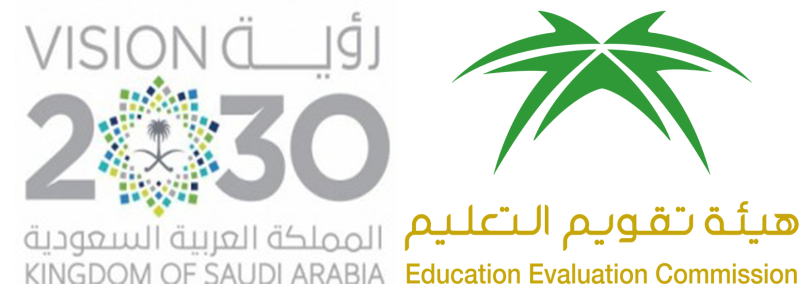 المركزالوطني للتقويم والاعتماد الأكاديميNational Center for Academic Accreditation and Evaluationتوصيف مقرر دراسياسم المقرر:الفقهرمز المقرر: 150نموذج توصيف مقرر دراسيالتعريف بالمقرر الدراسي ومعلومات عامة عنه:الأهداف:وصف المقرر الدراسي:الإرشاد الأكاديمي للطلاب ودعمهم:مصادر التعلّم:المرافق المطلوبة:تقويم المقرر الدراسي وإجراءات تطويره:اسم منسق البرنامج: ............................................................................التوقيع:.................................                   التاريخ: ............................... تاريخ التوصيف:الفصل الدراسي الثاني من العام الجامعي: 1438 – 1439 ه اسم المؤسسة التعليمية:جامعة الإمام محمد بن سعود الإسلاميةالكلية/ القسم:كلية اللغات والترجمةالكلية/ القسم:كلية اللغات والترجمة1. اسم المقرر الدراسي ورمزه: الفقه 1502. عدد الساعات المعتمدة: ساعتان3. البرنامج (أو البرامج) الذي يقدم ضمنه المقرر الدراسي:البكالوريوس في اللغات والترجمة4. السنة أو المستوى الدراسي الذي يعطى فيه المقرر الدراسي: المستوى الثاني5. المتطلبات السابقة لهذا المقرر(إن وجدت): لا يوجد6. المتطلبات المتزامنة مع هذا المقرر (إن وجدت): لا يوجد7. موقع تقديم المقرر، إن لم يكن في المقر الرئيس للمؤسسة التعليمية: لا يوجد8. نمط الدراسة المتبع (اختر كل ما ينطبق):تعليقات:1-ماهدف المقرر الرئيس ؟أن تعرف الطالبة أهم أحكام العبادات،والمعاملات، والآداب الشرعية، وحكم الاختلاط،والحجاب، وأحكام السحر.2-اذكر بإيجاز أي خططيتم تنفيذهالتطوير وتحسين  المقرر الدراسي.1-الاطلاع على البحوث والدراسات الحديثة ذات الصلة بمفردات المقرر, وتشجيع الطلاب للرجوع إليها.2-معرفة اتجاهات الطلاب نحو المقرر والصعوبات التي قد تواجههم ومعالجتها.3-استخدام تقنية المعلومات و مراجع الإنترنت في مجال الدراسة.وصفعام للمقرر: يشتمل المقرر على عدة موضوعات وهي: الطهارة، والصلاة، والزكاة، والحج والعمرة، وأحكام التأمين، والقرض، والمسابقات، وأحكام الجوار، والسلام، والاستئذان، وحكم الهدية، والرشوة، وإكرام الضيف، وأحكام اللهو، والسفر إلى بلاد الكفار والتشبه بهم، وحكم الاختلاط، والحجاب، وأحكام السحر.الموضوعات التي  ينبغي تناولها:الموضوعات التي  ينبغي تناولها:الموضوعات التي  ينبغي تناولها:قائمة الموضوعاتعدد الأسابيعساعات التدريسالطهارة: تعريفها، أقسام المياه.الوضوء: شروطه، وفروضه، وصفته.طهارة المريض والعاجز، حكم فاقد الطهورين أو أحدهما.12المسح على الخفين: حكمه، شروطه،المسح على الجبيرة وغيرها من الحوائل.12الغسل: معناه،موجباته، صفته، حدود عورة الرجل والمرأة.12الصلاة: حكمها، صفتها،حكم صلاة الجماعة، صلاة أهل الأعذار:(المريض، العاجز، الكبير).12صلاة الجمعة: حكمها وفوائدها الاجتماعية.الصلاة على الميت:حكمها، صفتها، عيادة المريض وآدابها، التعزية وحكمها.12الزكاة: حكمها،شروطها، وأثرها على المجتمع.الأموال التي تجب فيها الزكاة، أهل الزكاة.زكاة الفطر: حكمها، وقتها،على من تجب.12الصوم: حكمه،مفسداته،حكم صوم المريض والكبير ومن في حكمهم.12 الحج والعمرة: حكمهما، شروط وجوبهما،النيابة فيهما.الهدي والأضحية: حكمهما،حكم نقل لحومهما إلى بلاد المسلمين.12البيع: معناه، شروطه، ما ينعقد به.التأمين التعاوني: صورته وحكمه.القرض:معناه،الزيادة في القرض، حكم إنظار المعسر، القرض من خلال جمعية الموظفين.12المسابقات: أنواعها وحكم الجعل عليها.الهدية: حكمها، الرشوة وحكمها، بيان ضررها على المجتمع.12السلام: أحكامه، حكم تحية الكافر وتهنئته، أحكام الاستئذان.إكرام الضيف: حكمه وحقوقه، حق الجوار، حكم أذى الجار.12ضوابط ما يحل ويحرم من اللباس، ضوابط الزينة للرجل والمرأة.12اللهو ما يباح منه وما يحرم.حكم السفر إلى بلاد الكفار والتشبه بهم.12حكم الاختلاط بين الجنسين، حكم الخلوة بالمرأة الأجنبية، وسفرها بدون محرم، حكم الحجاب.12السحر والشعوذة حكمهما، وحكم الساحر، وحكم النشرة.12إجمالي عدد ساعات المقرر وتوزيعها: 		إجمالي عدد ساعات المقرر وتوزيعها: 		إجمالي عدد ساعات المقرر وتوزيعها: 		إجمالي عدد ساعات المقرر وتوزيعها: 		إجمالي عدد ساعات المقرر وتوزيعها: 		إجمالي عدد ساعات المقرر وتوزيعها: 		إجمالي عدد ساعات المقرر وتوزيعها: 		محاضراتدروس إضافيةمعاملأو استديو تطبيقأخرىالمجموعساعات التدريس الفعلية30----30الساعات المعتمدة30----30عدد ساعات الدراسة / التعلم الفردي (الإضافي)التي يقوم بها الطالب خلال أسبوعياً:لا يوجدجدول مخرجات التعلم للمقرر:جدول مخرجات التعلم للمقرر:جدول مخرجات التعلم للمقرر:جدول مخرجات التعلم للمقرر:ممخرجات التعلموفقاً لمجالات الإطار الوطني للمؤهلاتاستراتيجيات التدريس للمقررطرق القياس1المعرفةالمعرفةالمعرفة1.1أن يكون الطالب قادراً على توضيح أحكام الطهارة، وطهارة المريض والعاجز والمسن، وحكم فاقد الطهورين أو أحدهما.المحاضرات الصفية.الحوار والنقاش.القراءة داخل القاعة في المراجع مع التحليل والشرح.تلخيص المعلومات والرسومات الشجرية  وعرضها بأجهزة العرضالعصف الذهني.الأبحاث الفردية  والجماعية.التعلم الذاتي.أسلوب حل المشكلات.القراءة الخارجية.التمارين المنزلية.الاختبار الشفوي.الاختبار التحريريالملاحظة.تقييم الأقران.تقييم تلخيص المعلومات وعرضها.المناقشات الصفية.تقييم إعادة إلقاء المادة العلمية.تقييم التمارين المنزلية والبحوث.1.2أن يكون الطالب قادراً على بيان حكم المسح على الخفين والجبيرة للمريض وغيره.المحاضرات الصفية.الحوار والنقاش.القراءة داخل القاعة في المراجع مع التحليل والشرح.تلخيص المعلومات والرسومات الشجرية  وعرضها بأجهزة العرضالعصف الذهني.الأبحاث الفردية  والجماعية.التعلم الذاتي.أسلوب حل المشكلات.القراءة الخارجية.التمارين المنزلية.الاختبار الشفوي.الاختبار التحريريالملاحظة.تقييم الأقران.تقييم تلخيص المعلومات وعرضها.المناقشات الصفية.تقييم إعادة إلقاء المادة العلمية.تقييم التمارين المنزلية والبحوث.1.3أن يكون الطالب قادراً على ذكر حكم الغسل، وحكم دخول حمامات السباحة العامة، وحدود عورة الرجل والمرأة.المحاضرات الصفية.الحوار والنقاش.القراءة داخل القاعة في المراجع مع التحليل والشرح.تلخيص المعلومات والرسومات الشجرية  وعرضها بأجهزة العرضالعصف الذهني.الأبحاث الفردية  والجماعية.التعلم الذاتي.أسلوب حل المشكلات.القراءة الخارجية.التمارين المنزلية.الاختبار الشفوي.الاختبار التحريريالملاحظة.تقييم الأقران.تقييم تلخيص المعلومات وعرضها.المناقشات الصفية.تقييم إعادة إلقاء المادة العلمية.تقييم التمارين المنزلية والبحوث.1.4أن يكون الطالب قادراً على بيان صفة الصلاة، وصلاة الجماعة، وصلاة أهل الأعذار:(المريض،العاجز،الكبير).المحاضرات الصفية.الحوار والنقاش.القراءة داخل القاعة في المراجع مع التحليل والشرح.تلخيص المعلومات والرسومات الشجرية  وعرضها بأجهزة العرضالعصف الذهني.الأبحاث الفردية  والجماعية.التعلم الذاتي.أسلوب حل المشكلات.القراءة الخارجية.التمارين المنزلية.الاختبار الشفوي.الاختبار التحريريالملاحظة.تقييم الأقران.تقييم تلخيص المعلومات وعرضها.المناقشات الصفية.تقييم إعادة إلقاء المادة العلمية.تقييم التمارين المنزلية والبحوث.1.5أن يكون الطالب قادراً على بيان حكم صلاة الجمعة،وفوائدها الاجتماعية.المحاضرات الصفية.الحوار والنقاش.القراءة داخل القاعة في المراجع مع التحليل والشرح.تلخيص المعلومات والرسومات الشجرية  وعرضها بأجهزة العرضالعصف الذهني.الأبحاث الفردية  والجماعية.التعلم الذاتي.أسلوب حل المشكلات.القراءة الخارجية.التمارين المنزلية.الاختبار الشفوي.الاختبار التحريريالملاحظة.تقييم الأقران.تقييم تلخيص المعلومات وعرضها.المناقشات الصفية.تقييم إعادة إلقاء المادة العلمية.تقييم التمارين المنزلية والبحوث.1.6أن يكون الطالب قادراً على ذكر حكم صلاة الجنازة وصفتها، وحكم عيادة المريض.المحاضرات الصفية.الحوار والنقاش.القراءة داخل القاعة في المراجع مع التحليل والشرح.تلخيص المعلومات والرسومات الشجرية  وعرضها بأجهزة العرضالعصف الذهني.الأبحاث الفردية  والجماعية.التعلم الذاتي.أسلوب حل المشكلات.القراءة الخارجية.التمارين المنزلية.الاختبار الشفوي.الاختبار التحريريالملاحظة.تقييم الأقران.تقييم تلخيص المعلومات وعرضها.المناقشات الصفية.تقييم إعادة إلقاء المادة العلمية.تقييم التمارين المنزلية والبحوث.1.7أن يكون الطالب قادراً على بيان حكم الزكاة، وأثرها على المجتمع.المحاضرات الصفية.الحوار والنقاش.القراءة داخل القاعة في المراجع مع التحليل والشرح.تلخيص المعلومات والرسومات الشجرية  وعرضها بأجهزة العرضالعصف الذهني.الأبحاث الفردية  والجماعية.التعلم الذاتي.أسلوب حل المشكلات.القراءة الخارجية.التمارين المنزلية.الاختبار الشفوي.الاختبار التحريريالملاحظة.تقييم الأقران.تقييم تلخيص المعلومات وعرضها.المناقشات الصفية.تقييم إعادة إلقاء المادة العلمية.تقييم التمارين المنزلية والبحوث.1.8أن يكون الطالب قادراً على ذكر حكم الصوم،ومفسداته، وحكم صوم المريض والكبير ومن في حكمهم.المحاضرات الصفية.الحوار والنقاش.القراءة داخل القاعة في المراجع مع التحليل والشرح.تلخيص المعلومات والرسومات الشجرية  وعرضها بأجهزة العرضالعصف الذهني.الأبحاث الفردية  والجماعية.التعلم الذاتي.أسلوب حل المشكلات.القراءة الخارجية.التمارين المنزلية.الاختبار الشفوي.الاختبار التحريريالملاحظة.تقييم الأقران.تقييم تلخيص المعلومات وعرضها.المناقشات الصفية.تقييم إعادة إلقاء المادة العلمية.تقييم التمارين المنزلية والبحوث.1.9أن يكون الطالب قادراً على بيان حكم الحج والعمرة وأثرهما في وحدة الأمة وتضامنها، وأحكام الحج عن المريض والعاجز والكبير، وحكم التوكيل عنهم في أعمال المناسك. المحاضرات الصفية.الحوار والنقاش.القراءة داخل القاعة في المراجع مع التحليل والشرح.تلخيص المعلومات والرسومات الشجرية  وعرضها بأجهزة العرضالعصف الذهني.الأبحاث الفردية  والجماعية.التعلم الذاتي.أسلوب حل المشكلات.القراءة الخارجية.التمارين المنزلية.الاختبار الشفوي.الاختبار التحريريالملاحظة.تقييم الأقران.تقييم تلخيص المعلومات وعرضها.المناقشات الصفية.تقييم إعادة إلقاء المادة العلمية.تقييم التمارين المنزلية والبحوث.1.10أن يكون الطالب قادراً على توضيح حكم الهدي والأضحية، وحكم نقل لحومهما إلى بلاد المسلمين، والأثر الاجتماعي لذلك.المحاضرات الصفية.الحوار والنقاش.القراءة داخل القاعة في المراجع مع التحليل والشرح.تلخيص المعلومات والرسومات الشجرية  وعرضها بأجهزة العرضالعصف الذهني.الأبحاث الفردية  والجماعية.التعلم الذاتي.أسلوب حل المشكلات.القراءة الخارجية.التمارين المنزلية.الاختبار الشفوي.الاختبار التحريريالملاحظة.تقييم الأقران.تقييم تلخيص المعلومات وعرضها.المناقشات الصفية.تقييم إعادة إلقاء المادة العلمية.تقييم التمارين المنزلية والبحوث.1.11أن يكون الطالب قادراً على توضيح أحكام البيع،وحكم التأمين التعاوني.المحاضرات الصفية.الحوار والنقاش.القراءة داخل القاعة في المراجع مع التحليل والشرح.تلخيص المعلومات والرسومات الشجرية  وعرضها بأجهزة العرضالعصف الذهني.الأبحاث الفردية  والجماعية.التعلم الذاتي.أسلوب حل المشكلات.القراءة الخارجية.التمارين المنزلية.الاختبار الشفوي.الاختبار التحريريالملاحظة.تقييم الأقران.تقييم تلخيص المعلومات وعرضها.المناقشات الصفية.تقييم إعادة إلقاء المادة العلمية.تقييم التمارين المنزلية والبحوث.1.12أن يكون الطالب قادراً على توضيح حكم القرض،وحكم إنظار المعسر، والقرض من خلال جمعية الموظفين.المحاضرات الصفية.الحوار والنقاش.القراءة داخل القاعة في المراجع مع التحليل والشرح.تلخيص المعلومات والرسومات الشجرية  وعرضها بأجهزة العرضالعصف الذهني.الأبحاث الفردية  والجماعية.التعلم الذاتي.أسلوب حل المشكلات.القراءة الخارجية.التمارين المنزلية.الاختبار الشفوي.الاختبار التحريريالملاحظة.تقييم الأقران.تقييم تلخيص المعلومات وعرضها.المناقشات الصفية.تقييم إعادة إلقاء المادة العلمية.تقييم التمارين المنزلية والبحوث.1.13أن يكون الطالب قادراً على بيانالمسابقات وأنواعها وحكم الجعل عليها.المحاضرات الصفية.الحوار والنقاش.القراءة داخل القاعة في المراجع مع التحليل والشرح.تلخيص المعلومات والرسومات الشجرية  وعرضها بأجهزة العرضالعصف الذهني.الأبحاث الفردية  والجماعية.التعلم الذاتي.أسلوب حل المشكلات.القراءة الخارجية.التمارين المنزلية.الاختبار الشفوي.الاختبار التحريريالملاحظة.تقييم الأقران.تقييم تلخيص المعلومات وعرضها.المناقشات الصفية.تقييم إعادة إلقاء المادة العلمية.تقييم التمارين المنزلية والبحوث.1.14أن يكون الطالب قادراً على بيان حكم الهدية وفائدتها، وحكم الرشوة وضررها على المجتمع.المحاضرات الصفية.الحوار والنقاش.القراءة داخل القاعة في المراجع مع التحليل والشرح.تلخيص المعلومات والرسومات الشجرية  وعرضها بأجهزة العرضالعصف الذهني.الأبحاث الفردية  والجماعية.التعلم الذاتي.أسلوب حل المشكلات.القراءة الخارجية.التمارين المنزلية.الاختبار الشفوي.الاختبار التحريريالملاحظة.تقييم الأقران.تقييم تلخيص المعلومات وعرضها.المناقشات الصفية.تقييم إعادة إلقاء المادة العلمية.تقييم التمارين المنزلية والبحوث.1.15أن يكون الطالب قادراً على ذكر أحكام السلام، وحكم تحية الكافر وتهنئته.المحاضرات الصفية.الحوار والنقاش.القراءة داخل القاعة في المراجع مع التحليل والشرح.تلخيص المعلومات والرسومات الشجرية  وعرضها بأجهزة العرضالعصف الذهني.الأبحاث الفردية  والجماعية.التعلم الذاتي.أسلوب حل المشكلات.القراءة الخارجية.التمارين المنزلية.الاختبار الشفوي.الاختبار التحريريالملاحظة.تقييم الأقران.تقييم تلخيص المعلومات وعرضها.المناقشات الصفية.تقييم إعادة إلقاء المادة العلمية.تقييم التمارين المنزلية والبحوث.1.16أن يكون الطالب قادراً على ذكرأحكام إكرام الضيف وحقوقه،وحق الجوار،وحكم أذى الجار.المحاضرات الصفية.الحوار والنقاش.القراءة داخل القاعة في المراجع مع التحليل والشرح.تلخيص المعلومات والرسومات الشجرية  وعرضها بأجهزة العرضالعصف الذهني.الأبحاث الفردية  والجماعية.التعلم الذاتي.أسلوب حل المشكلات.القراءة الخارجية.التمارين المنزلية.الاختبار الشفوي.الاختبار التحريريالملاحظة.تقييم الأقران.تقييم تلخيص المعلومات وعرضها.المناقشات الصفية.تقييم إعادة إلقاء المادة العلمية.تقييم التمارين المنزلية والبحوث.1.17أن يكون الطالب قادراً على تحديد ضوابط اللباس، وضوابط الزينة للرجل والمرأة.المحاضرات الصفية.الحوار والنقاش.القراءة داخل القاعة في المراجع مع التحليل والشرح.تلخيص المعلومات والرسومات الشجرية  وعرضها بأجهزة العرضالعصف الذهني.الأبحاث الفردية  والجماعية.التعلم الذاتي.أسلوب حل المشكلات.القراءة الخارجية.التمارين المنزلية.الاختبار الشفوي.الاختبار التحريريالملاحظة.تقييم الأقران.تقييم تلخيص المعلومات وعرضها.المناقشات الصفية.تقييم إعادة إلقاء المادة العلمية.تقييم التمارين المنزلية والبحوث.1.18أن يكون الطالب قادراً على توضيح أحكام اللهو: ما يباح منه وما يحرم.المحاضرات الصفية.الحوار والنقاش.القراءة داخل القاعة في المراجع مع التحليل والشرح.تلخيص المعلومات والرسومات الشجرية  وعرضها بأجهزة العرضالعصف الذهني.الأبحاث الفردية  والجماعية.التعلم الذاتي.أسلوب حل المشكلات.القراءة الخارجية.التمارين المنزلية.الاختبار الشفوي.الاختبار التحريريالملاحظة.تقييم الأقران.تقييم تلخيص المعلومات وعرضها.المناقشات الصفية.تقييم إعادة إلقاء المادة العلمية.تقييم التمارين المنزلية والبحوث.1.19أن يكون الطالب قادراً على بيان حكم السفر إلى بلاد الكفار، والتشبه بهم.المحاضرات الصفية.الحوار والنقاش.القراءة داخل القاعة في المراجع مع التحليل والشرح.تلخيص المعلومات والرسومات الشجرية  وعرضها بأجهزة العرضالعصف الذهني.الأبحاث الفردية  والجماعية.التعلم الذاتي.أسلوب حل المشكلات.القراءة الخارجية.التمارين المنزلية.الاختبار الشفوي.الاختبار التحريريالملاحظة.تقييم الأقران.تقييم تلخيص المعلومات وعرضها.المناقشات الصفية.تقييم إعادة إلقاء المادة العلمية.تقييم التمارين المنزلية والبحوث.1.20أن يكون الطالب قادراً على توضيح حكم الاختلاف بين الجنسين، وحكم الخلوة بالمرأة الأجنبية، وسفرها بدون محرم، وحكم الحجاب.المحاضرات الصفية.الحوار والنقاش.القراءة داخل القاعة في المراجع مع التحليل والشرح.تلخيص المعلومات والرسومات الشجرية  وعرضها بأجهزة العرضالعصف الذهني.الأبحاث الفردية  والجماعية.التعلم الذاتي.أسلوب حل المشكلات.القراءة الخارجية.التمارين المنزلية.الاختبار الشفوي.الاختبار التحريريالملاحظة.تقييم الأقران.تقييم تلخيص المعلومات وعرضها.المناقشات الصفية.تقييم إعادة إلقاء المادة العلمية.تقييم التمارين المنزلية والبحوث.1.21أن يكون الطالب قادراً على توضيح أحكام السحر والشعوذة، وحكم الساحر، وحكم النشرة.المحاضرات الصفية.الحوار والنقاش.القراءة داخل القاعة في المراجع مع التحليل والشرح.تلخيص المعلومات والرسومات الشجرية  وعرضها بأجهزة العرضالعصف الذهني.الأبحاث الفردية  والجماعية.التعلم الذاتي.أسلوب حل المشكلات.القراءة الخارجية.التمارين المنزلية.الاختبار الشفوي.الاختبار التحريريالملاحظة.تقييم الأقران.تقييم تلخيص المعلومات وعرضها.المناقشات الصفية.تقييم إعادة إلقاء المادة العلمية.تقييم التمارين المنزلية والبحوث.2المهارات الإدراكيةالمهارات الإدراكيةالمهارات الإدراكية2.1أن يكون الطالب قادراً على تحليل النصوص الفقهية.الحوار والنقاش.المحاضرات الصفية.القراءة الفقهية الناقدة.تحليل وتفسير المادة العلمية.البحث العلمي في المصادر الفقهية وقواعد المعلومات.التعليم التعاوني.ضرب الأمثلة والشواهد.مهارة التقسيم والتصنيف.الفروق الفقهية.مجموعات النقاش الصغيرة.الزيارات الميدانية.حضور الندوات وحلقات النقاش الفقهية.عرض أسلوب دراسة النوازل الفقهية. التمارين المنزلية.الاختبار الشفوي.الاختبار التحريري.تقييم البحوث العلمية.المناقشات الصفية.تقييم التمارين المنزلية.2.2أن يكون الطالب قادراً على تنزيل المسائلعلى الواقع بعد تصورها. الحوار والنقاش.المحاضرات الصفية.القراءة الفقهية الناقدة.تحليل وتفسير المادة العلمية.البحث العلمي في المصادر الفقهية وقواعد المعلومات.التعليم التعاوني.ضرب الأمثلة والشواهد.مهارة التقسيم والتصنيف.الفروق الفقهية.مجموعات النقاش الصغيرة.الزيارات الميدانية.حضور الندوات وحلقات النقاش الفقهية.عرض أسلوب دراسة النوازل الفقهية. التمارين المنزلية.الاختبار الشفوي.الاختبار التحريري.تقييم البحوث العلمية.المناقشات الصفية.تقييم التمارين المنزلية.2.3أن يكون الطالب قادراً على تطبيق مهارة البحث العلمي وترتيب المعلومات من المصادر المختلفة.الحوار والنقاش.المحاضرات الصفية.القراءة الفقهية الناقدة.تحليل وتفسير المادة العلمية.البحث العلمي في المصادر الفقهية وقواعد المعلومات.التعليم التعاوني.ضرب الأمثلة والشواهد.مهارة التقسيم والتصنيف.الفروق الفقهية.مجموعات النقاش الصغيرة.الزيارات الميدانية.حضور الندوات وحلقات النقاش الفقهية.عرض أسلوب دراسة النوازل الفقهية. التمارين المنزلية.الاختبار الشفوي.الاختبار التحريري.تقييم البحوث العلمية.المناقشات الصفية.تقييم التمارين المنزلية.2.4أن يكون الطالب قادراً على المناقشة والتحليل والموازنة بين الأقوال والأدلة.الحوار والنقاش.المحاضرات الصفية.القراءة الفقهية الناقدة.تحليل وتفسير المادة العلمية.البحث العلمي في المصادر الفقهية وقواعد المعلومات.التعليم التعاوني.ضرب الأمثلة والشواهد.مهارة التقسيم والتصنيف.الفروق الفقهية.مجموعات النقاش الصغيرة.الزيارات الميدانية.حضور الندوات وحلقات النقاش الفقهية.عرض أسلوب دراسة النوازل الفقهية. التمارين المنزلية.الاختبار الشفوي.الاختبار التحريري.تقييم البحوث العلمية.المناقشات الصفية.تقييم التمارين المنزلية.2.5أن يكون الطالب قادراً على استنباط سبب الخلاف وثمرته.الحوار والنقاش.المحاضرات الصفية.القراءة الفقهية الناقدة.تحليل وتفسير المادة العلمية.البحث العلمي في المصادر الفقهية وقواعد المعلومات.التعليم التعاوني.ضرب الأمثلة والشواهد.مهارة التقسيم والتصنيف.الفروق الفقهية.مجموعات النقاش الصغيرة.الزيارات الميدانية.حضور الندوات وحلقات النقاش الفقهية.عرض أسلوب دراسة النوازل الفقهية. التمارين المنزلية.الاختبار الشفوي.الاختبار التحريري.تقييم البحوث العلمية.المناقشات الصفية.تقييم التمارين المنزلية.2.6أن يكون الطالب قادرًا على صياغة الأحكام والأقوال صياغة الفقهية.الحوار والنقاش.المحاضرات الصفية.القراءة الفقهية الناقدة.تحليل وتفسير المادة العلمية.البحث العلمي في المصادر الفقهية وقواعد المعلومات.التعليم التعاوني.ضرب الأمثلة والشواهد.مهارة التقسيم والتصنيف.الفروق الفقهية.مجموعات النقاش الصغيرة.الزيارات الميدانية.حضور الندوات وحلقات النقاش الفقهية.عرض أسلوب دراسة النوازل الفقهية. التمارين المنزلية.الاختبار الشفوي.الاختبار التحريري.تقييم البحوث العلمية.المناقشات الصفية.تقييم التمارين المنزلية.2.7أن يكون الطالب قادراً على إبداء الرأي وتمحيص المعلومة.الحوار والنقاش.المحاضرات الصفية.القراءة الفقهية الناقدة.تحليل وتفسير المادة العلمية.البحث العلمي في المصادر الفقهية وقواعد المعلومات.التعليم التعاوني.ضرب الأمثلة والشواهد.مهارة التقسيم والتصنيف.الفروق الفقهية.مجموعات النقاش الصغيرة.الزيارات الميدانية.حضور الندوات وحلقات النقاش الفقهية.عرض أسلوب دراسة النوازل الفقهية. التمارين المنزلية.الاختبار الشفوي.الاختبار التحريري.تقييم البحوث العلمية.المناقشات الصفية.تقييم التمارين المنزلية.2.8أن يكون الطالب قادراً على استنباط الفروق الفقهية بين المسائل المتشابهة.الحوار والنقاش.المحاضرات الصفية.القراءة الفقهية الناقدة.تحليل وتفسير المادة العلمية.البحث العلمي في المصادر الفقهية وقواعد المعلومات.التعليم التعاوني.ضرب الأمثلة والشواهد.مهارة التقسيم والتصنيف.الفروق الفقهية.مجموعات النقاش الصغيرة.الزيارات الميدانية.حضور الندوات وحلقات النقاش الفقهية.عرض أسلوب دراسة النوازل الفقهية. التمارين المنزلية.الاختبار الشفوي.الاختبار التحريري.تقييم البحوث العلمية.المناقشات الصفية.تقييم التمارين المنزلية.2.9أن يكون الطالب قادراً على دراسة النوازل الفقهية تكييفاً وحكماً.الحوار والنقاش.المحاضرات الصفية.القراءة الفقهية الناقدة.تحليل وتفسير المادة العلمية.البحث العلمي في المصادر الفقهية وقواعد المعلومات.التعليم التعاوني.ضرب الأمثلة والشواهد.مهارة التقسيم والتصنيف.الفروق الفقهية.مجموعات النقاش الصغيرة.الزيارات الميدانية.حضور الندوات وحلقات النقاش الفقهية.عرض أسلوب دراسة النوازل الفقهية. التمارين المنزلية.الاختبار الشفوي.الاختبار التحريري.تقييم البحوث العلمية.المناقشات الصفية.تقييم التمارين المنزلية.3مهارات العلاقات الشخصية وتحمل المسؤولية مهارات العلاقات الشخصية وتحمل المسؤولية مهارات العلاقات الشخصية وتحمل المسؤولية 3.1أن يكون الطالب قادراً على ممارسة مهارات التواصل الفعال مع أستاذه وزملائه.إشراك الطلاب في المناشط الجماعية.تكوين فرق عمل لإنجاز التمارين.تكليف الطلاب بالإشراف على المناشط غير الصفية.عقد المناظرات الفقهية الجماعية.ملف الإنجاز.التمارين المنزلية.البحوث العلمية الفردية والجماعية.تقويم أداء الطالب أثناء عمل المجموعة.ملاحظة  أداء الطلاب أثناء المناقشة والحوار.مراقبة مدى التزام الطالب بإنجاز المهام في الوقت المحدد.ملاحظة ملف الإنجاز ومدى التزام الطالب بجمع ما طلب منه وتسليمه في الموعد.تقييم التمارين المنزلية والبحوث.3.2أن يكون الطالب قادراً على التفاعل من خلال تكوين علاقات إيجابية مع الآخرين.إشراك الطلاب في المناشط الجماعية.تكوين فرق عمل لإنجاز التمارين.تكليف الطلاب بالإشراف على المناشط غير الصفية.عقد المناظرات الفقهية الجماعية.ملف الإنجاز.التمارين المنزلية.البحوث العلمية الفردية والجماعية.تقويم أداء الطالب أثناء عمل المجموعة.ملاحظة  أداء الطلاب أثناء المناقشة والحوار.مراقبة مدى التزام الطالب بإنجاز المهام في الوقت المحدد.ملاحظة ملف الإنجاز ومدى التزام الطالب بجمع ما طلب منه وتسليمه في الموعد.تقييم التمارين المنزلية والبحوث.3.3أن يكون الطالب قادراً على تقبل العمل ضمن فريق عمل.إشراك الطلاب في المناشط الجماعية.تكوين فرق عمل لإنجاز التمارين.تكليف الطلاب بالإشراف على المناشط غير الصفية.عقد المناظرات الفقهية الجماعية.ملف الإنجاز.التمارين المنزلية.البحوث العلمية الفردية والجماعية.تقويم أداء الطالب أثناء عمل المجموعة.ملاحظة  أداء الطلاب أثناء المناقشة والحوار.مراقبة مدى التزام الطالب بإنجاز المهام في الوقت المحدد.ملاحظة ملف الإنجاز ومدى التزام الطالب بجمع ما طلب منه وتسليمه في الموعد.تقييم التمارين المنزلية والبحوث.3.4أن يكون الطالب قادراً على المساهمة في إدارة الحوار الفقهي.إشراك الطلاب في المناشط الجماعية.تكوين فرق عمل لإنجاز التمارين.تكليف الطلاب بالإشراف على المناشط غير الصفية.عقد المناظرات الفقهية الجماعية.ملف الإنجاز.التمارين المنزلية.البحوث العلمية الفردية والجماعية.تقويم أداء الطالب أثناء عمل المجموعة.ملاحظة  أداء الطلاب أثناء المناقشة والحوار.مراقبة مدى التزام الطالب بإنجاز المهام في الوقت المحدد.ملاحظة ملف الإنجاز ومدى التزام الطالب بجمع ما طلب منه وتسليمه في الموعد.تقييم التمارين المنزلية والبحوث.3.5أن يكون الطالب قادراً على الالتزامبإدارة الوقت.إشراك الطلاب في المناشط الجماعية.تكوين فرق عمل لإنجاز التمارين.تكليف الطلاب بالإشراف على المناشط غير الصفية.عقد المناظرات الفقهية الجماعية.ملف الإنجاز.التمارين المنزلية.البحوث العلمية الفردية والجماعية.تقويم أداء الطالب أثناء عمل المجموعة.ملاحظة  أداء الطلاب أثناء المناقشة والحوار.مراقبة مدى التزام الطالب بإنجاز المهام في الوقت المحدد.ملاحظة ملف الإنجاز ومدى التزام الطالب بجمع ما طلب منه وتسليمه في الموعد.تقييم التمارين المنزلية والبحوث.3.6أن يكون الطالب قادراً على المبادرة على التعرف على المشكلات والنوازل الفقهية.إشراك الطلاب في المناشط الجماعية.تكوين فرق عمل لإنجاز التمارين.تكليف الطلاب بالإشراف على المناشط غير الصفية.عقد المناظرات الفقهية الجماعية.ملف الإنجاز.التمارين المنزلية.البحوث العلمية الفردية والجماعية.تقويم أداء الطالب أثناء عمل المجموعة.ملاحظة  أداء الطلاب أثناء المناقشة والحوار.مراقبة مدى التزام الطالب بإنجاز المهام في الوقت المحدد.ملاحظة ملف الإنجاز ومدى التزام الطالب بجمع ما طلب منه وتسليمه في الموعد.تقييم التمارين المنزلية والبحوث.3.7أن يكون الطالب قادراً على الالتزام بالمعايير الأخلاقية وآداب الخلاف الفقهي.إشراك الطلاب في المناشط الجماعية.تكوين فرق عمل لإنجاز التمارين.تكليف الطلاب بالإشراف على المناشط غير الصفية.عقد المناظرات الفقهية الجماعية.ملف الإنجاز.التمارين المنزلية.البحوث العلمية الفردية والجماعية.تقويم أداء الطالب أثناء عمل المجموعة.ملاحظة  أداء الطلاب أثناء المناقشة والحوار.مراقبة مدى التزام الطالب بإنجاز المهام في الوقت المحدد.ملاحظة ملف الإنجاز ومدى التزام الطالب بجمع ما طلب منه وتسليمه في الموعد.تقييم التمارين المنزلية والبحوث.3.8أن يكون الطالب قادراً على تحمل مسؤولية التعلم الذاتي، والبحث عن المعلومات لتنمية مقدراته المعرفية.إشراك الطلاب في المناشط الجماعية.تكوين فرق عمل لإنجاز التمارين.تكليف الطلاب بالإشراف على المناشط غير الصفية.عقد المناظرات الفقهية الجماعية.ملف الإنجاز.التمارين المنزلية.البحوث العلمية الفردية والجماعية.تقويم أداء الطالب أثناء عمل المجموعة.ملاحظة  أداء الطلاب أثناء المناقشة والحوار.مراقبة مدى التزام الطالب بإنجاز المهام في الوقت المحدد.ملاحظة ملف الإنجاز ومدى التزام الطالب بجمع ما طلب منه وتسليمه في الموعد.تقييم التمارين المنزلية والبحوث.4مهارات الاتصال ومهارات تقنية المعلومات والمهارات العدديةمهارات الاتصال ومهارات تقنية المعلومات والمهارات العدديةمهارات الاتصال ومهارات تقنية المعلومات والمهارات العددية4.1أن يكون الطالب قادراً على استخدام التقنية في البحث الفقهي.التعليم التعاوني.المحاضرات الصفية.التدريبات العملية.تكليف الطلاب بإجراء البحوث والواجبات المنزلية باستخدام التقنية الحديثة.تكليف الطلاب بعمل تقارير كتابية عن موضوعات فقهية.قيام الطالب بتقديم المادة العلمية باستخدام أجهزة العرض.تدريب الطلاب على استخدام برنامج التحرير الكتابي.تقييم أداء الطلاب من خلال الأداء والعرض ( تقييم الجوانب الشفوية والكتابية ).تقييم الواجبات المنزلية المؤداة باستخدام التقنية الحديثة مثل:البلاك بورد .تقييم التقارير الكتابية.تقييم أداء الطلاب في التدريبات العملية.تقييم الجوانب الالكترونية في البحوث العلمية والواجبات المنزلية.4.2أن يكون الطالب قادراً على استخدام التقنية في متطلبات المقرر والحصول على المعلومات الحديثة.التعليم التعاوني.المحاضرات الصفية.التدريبات العملية.تكليف الطلاب بإجراء البحوث والواجبات المنزلية باستخدام التقنية الحديثة.تكليف الطلاب بعمل تقارير كتابية عن موضوعات فقهية.قيام الطالب بتقديم المادة العلمية باستخدام أجهزة العرض.تدريب الطلاب على استخدام برنامج التحرير الكتابي.تقييم أداء الطلاب من خلال الأداء والعرض ( تقييم الجوانب الشفوية والكتابية ).تقييم الواجبات المنزلية المؤداة باستخدام التقنية الحديثة مثل:البلاك بورد .تقييم التقارير الكتابية.تقييم أداء الطلاب في التدريبات العملية.تقييم الجوانب الالكترونية في البحوث العلمية والواجبات المنزلية.4.3أن يكون الطالب قادراً على استخدام التقنية في التواصل مع أستاذه وزملائه.التعليم التعاوني.المحاضرات الصفية.التدريبات العملية.تكليف الطلاب بإجراء البحوث والواجبات المنزلية باستخدام التقنية الحديثة.تكليف الطلاب بعمل تقارير كتابية عن موضوعات فقهية.قيام الطالب بتقديم المادة العلمية باستخدام أجهزة العرض.تدريب الطلاب على استخدام برنامج التحرير الكتابي.تقييم أداء الطلاب من خلال الأداء والعرض ( تقييم الجوانب الشفوية والكتابية ).تقييم الواجبات المنزلية المؤداة باستخدام التقنية الحديثة مثل:البلاك بورد .تقييم التقارير الكتابية.تقييم أداء الطلاب في التدريبات العملية.تقييم الجوانب الالكترونية في البحوث العلمية والواجبات المنزلية.4.4أن يكون الطالب قادرا على الاتصال الكتابي من خلال التقارير.التعليم التعاوني.المحاضرات الصفية.التدريبات العملية.تكليف الطلاب بإجراء البحوث والواجبات المنزلية باستخدام التقنية الحديثة.تكليف الطلاب بعمل تقارير كتابية عن موضوعات فقهية.قيام الطالب بتقديم المادة العلمية باستخدام أجهزة العرض.تدريب الطلاب على استخدام برنامج التحرير الكتابي.تقييم أداء الطلاب من خلال الأداء والعرض ( تقييم الجوانب الشفوية والكتابية ).تقييم الواجبات المنزلية المؤداة باستخدام التقنية الحديثة مثل:البلاك بورد .تقييم التقارير الكتابية.تقييم أداء الطلاب في التدريبات العملية.تقييم الجوانب الالكترونية في البحوث العلمية والواجبات المنزلية.4.5أن يكون الطالب قادرا على التواصل شفويًا من خلال العرض والإلقاء، والتواصل كتابيًا من خلالالتقارير.التعليم التعاوني.المحاضرات الصفية.التدريبات العملية.تكليف الطلاب بإجراء البحوث والواجبات المنزلية باستخدام التقنية الحديثة.تكليف الطلاب بعمل تقارير كتابية عن موضوعات فقهية.قيام الطالب بتقديم المادة العلمية باستخدام أجهزة العرض.تدريب الطلاب على استخدام برنامج التحرير الكتابي.تقييم أداء الطلاب من خلال الأداء والعرض ( تقييم الجوانب الشفوية والكتابية ).تقييم الواجبات المنزلية المؤداة باستخدام التقنية الحديثة مثل:البلاك بورد .تقييم التقارير الكتابية.تقييم أداء الطلاب في التدريبات العملية.تقييم الجوانب الالكترونية في البحوث العلمية والواجبات المنزلية.جدول مهام تقويم الطلاب خلال الفصل الدراسي:جدول مهام تقويم الطلاب خلال الفصل الدراسي:جدول مهام تقويم الطلاب خلال الفصل الدراسي:جدول مهام تقويم الطلاب خلال الفصل الدراسي:ممهام التقويم المطلوبة من الطلابالأسبوع المحدد لهنسبته من التقويم النهائي1الاختبار الشفوي.مستمر10 %2الاختبار التحريري.820%3الاختبار الفصلي (النهائي).نهاية الفصل70%ترتيبات إتاحة أعضاء هيئة التدريس والهيئة التعليميةللاستشارات والإرشاد الأكاديمي الخاص لكل طالب:تحديد الساعات المكتبة في بداية الفصل. (عدد الساعات المكتبية المخصصة خلال الفصل الدراسي 30 ساعة).تفعيل البريد الالكتروني في تواصل الطلاب بأساتذتهم.يتم مراجعة الطلاب لوحدة الإرشاد الأكاديمي التابعة للكلية فيما يخص الناحية الأكاديمية.يتاح لجميع الطلبة مراجعة وحدة الإرشاد الاكاديمي في مقرهم،وللوحدة برامج وأنشطة،وتضم بعضاً من أعضاء الهيئة التعليمية.التواصل من خلال برنامج البلاك بورد، والبريد الالكتروني لعضو هيئة التدرس،وغيرها من الوسائل.1. الكتب المقررة المطلوبة:	منار السبيل / إبراهيم الضويان.الملخص الفقهي / صالح بن فوزان الفوزان.2. قائمة المراجع الرئيسة:الآداب الشرعية / ابن مفلح.غذاء الألباب / السفاريني.زاد المعاد / ابن القيم.الشرح الممتع على زاد المستقنع /ابن عثيمين.3. قائمةبمواد مرجعية أساسية (المجلات العلمية والتقارير وغيرها):الموسوعات الفقهية.بحوث المؤتمرات والمجامع الفقهية.قرارات المجامع الفقهية.ما ينشر في المجلات المحكمة المتخصصة من بحوث فقهية.المؤلفات المعاصرة المتميزة من كتب أو رسائل.3. أدرج المواد الإلكترونية ومواقع الإنترنت ومواقع التواصل الاجتماعي وغيرها:الرئاسة العامة للبحوث العلمية والإفتاء http://www.alifta.net/4. أدرج أي مواد تعليمية أخرى مثل البرامج الحاسوبية، البرمجيات، والأسطوانات المدمجة:برنامججامع الفقه الإسلامي. برنامج مجلة مجمعالفقه الإسلامي. المباني (قاعات المحاضرات، والمختبرات، وقاعات العرض، والمعامل، وغيرها):قاعة للمحاضرات.المكتبة. مصادر تقنية (أدوات عرض البيانات، واللوحات الذكية، والبرمجيات وغيرها):أجهزة العرض.مصادر أخرى (حددها: مثلاً اذا كان هناك حاجة إلى تجهيزات مخبرية خاصة، فاذكرها، أو أرفق قائمة بها):   لا يوجداستراتيجيات الحصول على التغذية الراجعة من الطلاب بخصوص فعالية التدريس:استبانة تقويم الطلاب للمقرر.النقاش الجماعي مع الطلاب لأخذ مرئياتهم ومقترحاتهم التطويرية.استراتيجيات أخرى لتقويم عملية التدريس من قبل الأستاذ أو القسم:المراجعة الدورية للمقرر من قبل القسم.تقويم الأساتذة الزائرون.إعداد تقارير من الأستاذ.تقييم النتائج من قبل رئيس القسم.إجراءات تطوير التدريس:دورات تدريبية لأعضاء هيئة التدريستنظيم ورش عمل لتبادل الخبرات والآراء بين أعضاء هيئة التدريس.الاطلاع على الجديد في مجال التدريس الجامعي.عقد حلقات نقاش لتبادل الخبرات.إجراءات التحقق من معايير إنجاز الطالب:مراجعة التصحيح وتدقيق أوراق الإجابات من عضو هيئة تدريس آخر.فحص التصحيح من عضو خارجي عند الحاجة.صِف إجراءات التخطيط للمراجعة الدورية لمدى فعالية المقرر الدراسي والتخطيط لتطويره:مراجعة توصيف المقرر ومفرداته بشكل دوري.تحديث مصادر التعلم الخاصة بالمقرر لمواكبة ما يستجد.المقارنة بمقررات مماثلة في جامعات أخرى.استخدام نتائج تقويم الطلاب في تطوير المقرر.